MINISTÉRIO DA EDUCAÇÃOSecretaria de Educação Profissional e TecnológicaInstituto Federal de Educação, Ciência e Tecnologia do Rio Grande do Sul Pró-reitoria de ExtensãoRua Gen. Osório, 348 – Centro – Bento Gonçalves/RS – CEP 95.700-086Telefone: (54) 3449.3360 – www.ifrs.edu.br – E-mail: proex@ifrs.edu.brANEXO II - TERMO DE COMPROMISSOBOLSAS DE EXTENSÃO - PRÓ-REITORIA DE EXTENSÃOEdital de Bolsa para para Programas e Projetos no âmbito da Pró-reitoria de Extensão (Proex) do IFRSEu, _______________________________________, CPF nº _________________, estou me candidatando	para	atuar	como	bolsista	no	Programa/Projeto_____________________________________________________ e declaro estar de acordo com os termos e obrigações estabelecidos neste Edital.Declaro que tenho disponibilidade para cumprir a carga horária de 16 horas semanais.	Declaro	que	tenho	disponibilidade	de	equipamentos	e	acesso	à	internetnecessários para a realização das atividades em trabalho remoto.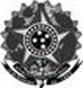 Declaro estar ciente da impossibilidade de acúmulo da bolsa oferecida por meiodeste edital com quaisquer outras modalidades de bolsas do IFRS ou de outras instituições, ressalvando-se a possibilidade de acúmulo apenas aos auxílios estudantis ou outros programas sociais da União.Declaro que, em caso de necessidade de desligamento da bolsa durante o períodode vigência do edital, informarei a coordenação do projeto.Por fim, declaro ter ciência de que a bolsa recebida é intransferível._________________________ Assinatura do candidato(digital ou próprio punho)(O envio deste documento no momento da inscrição confirma o aceite das condições especificadas.)